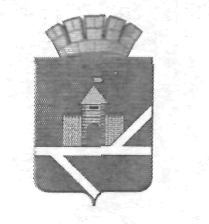 Российская ФедерацияСвердловская областьАДМИНИСТРАЦИЯ  ПЫШМИНСКОГО ГОРОДСКОГО ОКРУГАПОСТАНОВЛЕНИЕот ________________                                                               №______________пгт. ПышмаОб  утверждении Административного регламента предоставления муниципальной услуги "Предварительное согласование предоставления земельных участков, находящихся в собственности Пышминского городского округа, и земельных участков, государственная собственность на которые не разграничена, на территории Пышминского городского округа" В соответствии с Федеральным законом от 06.10.2003 № 131-ФЗ «Об общих принципах организации местного самоуправления в Российской Федерации», Федеральным законом от 27.07.2010 № 210-ФЗ «Об организации предоставления государственных и муниципальных услуг», Земельным кодексом Российской Федерации, Федеральным законом от 25.01.2001 № 137-ФЗ «О введении в действие Земельного кодекса Российской Федерации», Законом Свердловской области от 07.07.2004 № 18-ОЗ «Об особенностях регулирования земельных отношений на территории Свердловской области», Уставом Пышминского городского округа, постановлением администрации  Пышминского городского округа от 25.12.2018 № 786 «Об утверждении Порядка разработки и утверждения административных регламентов предоставления муниципальных услуг и осуществления муниципального контроля», в целях повышения качества предоставления и доступности муниципальных услуг  и определения сроков и последовательности действий при предоставлении муниципальных  услуг,постановляю:        1. Утвердить Административный регламент предоставления муниципальной услуги "Предварительное согласование предоставления земельных участков, находящихся в собственности Пышминского городского округа, и земельных участков, государственная собственность на которые не разграничена, на территории Пышминского городского округа" (прилагается).2. Признать утратившим силу постановление администрации Пышминского городского округа от 11.05.2016 N 212 "Об утверждении административного регламента предоставления муниципальной услуги "Предварительное согласование предоставления земельных участков, находящихся в собственности Пышминского городского округа, и земельных участков, государственная собственность на которые не разграничена, на территории Пышминского городского округа".3. Настоящее постановление вступает в силу с момента опубликования.4. Опубликовать настоящее постановление в газете "Пышминские вести" и разместить текст регламента на официальном сайте Пышминского городского округа (пышминский-го.рф).5. Контроль за исполнением настоящего постановления возложить на председателя комитета по управлению муниципальным имуществом администрации Пышминского городского округа  Дедюхину С.Г.Глава Пышминского  городского округа                                                  В.В. СоколовУтвержденпостановлением администрацииПышминского городского округаот ___________ 2019 г. N ______Административный регламент предоставления муниципальной услуги "Предварительное согласование предоставления земельных участков, находящихся в собственности Пышминского городского округа, и земельных участков, государственная собственность на которые не разграничена, на территории Пышминского городского округа"Раздел 1. ОБЩИЕ ПОЛОЖЕНИЯ1.1. Предмет регулирования1. Административный регламент предоставления муниципальной услуги «Предварительное согласование предоставления земельных участков, находящихся в собственности Пышминского городского округа, и земельных участков, государственная собственность на которые не разграничена, на территории Пышминского городского округа» (далее по тексту - Регламент) разработан в целях повышения качества предоставления и доступности муниципальной услуги, создания комфортных условий для участников отношений, возникающих в процессе предоставления муниципальной услуги, определяет сроки и последовательность административных процедур и административных действий.1.2. Круг заявителей1.2.1. Заявителями, имеющими право на получение муниципальной услуги «Предварительное согласование предоставления земельных участков, находящихся в собственности Пышминского городского округа, и земельных участков, государственная собственность на которые не разграничена, на территории Пышминского городского округа»  (далее - заявители), являются любые физические, юридические лица, в том числе иностранные граждане, лица без гражданства, заинтересованные в предоставлении муниципальной услуги.1.2.2. Заявителями на получение муниципальной услуги «Предварительное согласование предоставления земельных участков, находящихся в собственности Пышминского городского округа, и земельных участков, государственная собственность на которые не разграничена, на территории Пышминского городского округа» могут быть уполномоченные представители при предоставлении доверенности, оформленной в соответствии с гражданским законодательством Российской Федерации.1.3. Требования к порядку информирования о порядке предоставления муниципальной услуги1.3.1. Информирование граждан о порядке предоставления муниципальной услуги  «Предварительное согласование предоставления земельных участков, находящихся в собственности Пышминского городского округа, и земельных участков, государственная собственность на которые не разграничена, на территории Пышминского городского округа» осуществляется должностными лицами администрации Пышминского городского округа, а также через ГБУ СО «Многофункциональный центр» в р.п. Пышма (далее – МФЦ).1.3.2. Информация о месте нахождения, графиках (режиме) работы, номерах контактных телефонов, адресе электронной почты и официального сайта Пышминского городского округа, информация о порядке предоставления муниципальной услуги, размещена в федеральной государственной  информационной системе «Единый портал государственных услуг (функций)» (далее – Единый портал) по адресу https://www.gosuslugi.ru/285063/1/info, на официальном сайте Пышминского городского округа в сети Интернет по адресу http://пышминский-го.рф, на информационных стендах администрации Пышминского городского округа, на официальном сайте МФЦ (www.mfc66.ru), а также предоставляется непосредственно должностными лицами администрации Пышминского городского округа при личном приеме, а также по телефону.1.3.3. Основными требованиями к информированию граждан о порядке предоставления муниципальной услуги являются достоверность предоставляемой информации, четкость изложения информации, полнота информирования.1.3.4. 	При общении с гражданами должностные лица администрации Пышминского городского округа и сотрудники МФЦ обязаны вести себя корректно и внимательно по отношению к гражданам, не унижая их чести и достоинства. Устное информирование о порядке предоставления муниципальной услуги необходимо осуществлять с использованием официально-делового стиля речи.Раздел 2. СТАНДАРТ ПРЕДОСТАВЛЕНИЯ МУНИЦИПАЛЬНОЙ УСЛУГИ2.1. Наименование муниципальной услуги2.1.1. Наименование муниципальной услуги – «Предварительное согласование предоставления земельных участков, находящихся в собственности Пышминского городского округа, и земельных участков, государственная собственность на которые не разграничена, на территории Пышминского городского округа» (далее - Муниципальная услуга).2.2. Наименование органа, предоставляющего муниципальную услугу2.2.1. Муниципальную услугу предоставляет администрация Пышминского городского округа. Непосредственным исполнителем является Комитет по управлению муниципальным имуществом администрации Пышминского городского округа  (далее - Комитет).2.2.2. Получение муниципальной услуги в МФЦ осуществляется в соответствии с соглашением, заключенным между уполномоченным многофункциональным центром и администрацией Пышминского городского округа, с момента вступления в силу соответствующего соглашения о взаимодействии.2.3 Наименование органов власти и организаций, обращение в которые необходимо для предоставления муниципальной услуги2.3.1. При предоставлении муниципальной услуги в качестве источников получения документов, необходимых для предоставления муниципальной услуги, могут принимать участие в рамках межведомственного  информационного взаимодействия Управление Федеральной службы государственной регистрации, кадастра и картографии по Свердловской области или иные органы государственной власти, обращение в которые необходимо для предоставления муниципальной услуги.2.3.2. Запрещается требовать от заявителя осуществления действий, в том числе согласований, необходимых для получения муниципальной услуги и связанных с обращением в иные органы местного самоуправления и организации, за исключением получения услуг, включенных в Перечень услуг, которые являются необходимыми и обязательными для предоставления муниципальных услуг администрацией Пышминского городского округа и территориальными, отраслевыми (функциональными) органами администрации Пышминского городского округа и оказываются организациями, участвующими в предоставлении муниципальных услуг, утвержденный решением Думы Пышминского городского округа от 24.08.2011 г. № 258.2.4. Описание результата предоставления муниципальной услуги2.4.1. Результатом предоставления муниципальной услуги является:-выдача копии распоряжения о  предварительном согласовании предоставления земельного участка;-направление в адрес заявителя уведомления об отказе в предоставлении муниципальной услуги.2.5. Срок предоставления муниципальной услуги2.5.1. Срок предоставления муниципальной услуги составляет не более 30 календарных дней со дня регистрации заявления, поступившего в Комитет или МФЦ вместе с необходимыми для предоставления муниципальной услуги документами.2.5.2. Срок предоставления муниципальной услуги может быть приостановлен при наличии обстоятельств, указанных в п.2.11 настоящего Административного регламента, но не более чем на один месяц.2.5.3. Срок предоставления муниципальной услуги может быть продлен на срок не более сорока пяти рабочих дней в случае поступления заявления гражданина о предварительном согласовании предоставления земельного участка или о предоставлении земельного участка для индивидуального жилищного строительства, ведения личного подсобного хозяйства в границах населенного пункта, садоводства, заявления гражданина или крестьянского (фермерского) хозяйства о предварительном согласовании предоставления земельного участка или о предоставлении земельного участка для осуществления крестьянским (фермерским) хозяйством его деятельности. В этом случае уполномоченный орган совершает одно из следующих действий:1) обеспечивает опубликование извещения о предоставлении земельного участка для указанных целей (далее в настоящей статье - извещение) в порядке, установленном для официального опубликования (обнародования) муниципальных правовых актов уставом поселения, городского округа, по месту нахождения земельного участка и размещает извещение на официальном сайте, а также на официальном сайте уполномоченного органа в информационно-телекоммуникационной сети "Интернет";2) принимает решение об отказе в предварительном согласовании предоставления земельного участка.Если по истечении тридцати календарных дней со дня опубликования извещения заявления иных граждан, крестьянских (фермерских) хозяйств о намерении участвовать в аукционе не поступили, уполномоченный орган принимает решение о предварительном согласовании предоставления земельного участка при условии, что испрашиваемый земельный участок предстоит образовать или его границы подлежат уточнению и направляет указанное решение заявителю.2.5.4. Выдача (направление) результата предоставления муниципальной услуги осуществляется в срок, не превышающий 30 календарных дней со дня регистрации заявления. 2.6. Нормативные правовые акты, регулирующие предоставление муниципальной услуги2.6.1. Перечень нормативных правовых актов (с указанием их реквизитов и источников официального опубликования) размещен на официальном сайте Пышминского городского округа в сети Интернет http://пышминский-го.рф, на Едином портале по адресу https://www.gosuslugi.ru/285063/1/info.2.7. Исчерпывающий перечень документов, необходимых в соответствии с законодательством Российской Федерации и законодательством Свердловской области для предоставления муниципальной услуги и услуг, являющихся необходимыми и обязательными для предоставления муниципальной услуги, подлежащих представлению заявителем, способы их получения заявителем, в том числе в электронной форме, порядок их представления2.7.1. Предоставление муниципальной услуги осуществляется на основании заявления, указанного в приложении № 1 к Административному регламенту.  Для принятия решения о предварительном согласовании предоставления земельного участка необходимы следующие документы:1) заявление о предварительном согласовании предоставления земельного участка (далее - заявление) по форме согласно приложению 1 к настоящему Административному регламенту;2) документ (копия при предъявлении подлинника), удостоверяющего личность заявителя;3) документы, подтверждающие право заявителя на приобретение земельного участка без проведения торгов и предусмотренные перечнем, установленным уполномоченным Правительством Российской Федерации федеральным органом исполнительной власти, за исключением документов, которые должны быть представлены в уполномоченный орган в порядке межведомственного информационного взаимодействия;4) схема расположения земельного участка в случае, если испрашиваемый земельный участок предстоит образовать и отсутствует проект межевания территории, в границах которой предстоит образовать такой земельный участок;5) проектная документация лесных участков в случае, если подано заявление о предварительном согласовании предоставления лесного участка;6) документ, подтверждающий полномочия представителя заявителя, в случае, если с заявлением о предварительном согласовании предоставления земельного участка обращается представитель заявителя;7) заверенный перевод на русский язык документов о государственной регистрации юридического лица в соответствии с законодательством иностранного государства в случае, если заявителем является иностранное юридическое лицо;8) подготовленные некоммерческой организацией, созданной гражданами, списки ее членов в случае, если подано заявление о предварительном согласовании предоставления земельного участка или о предоставлении земельного участка в безвозмездное пользование указанной организации для ведения огородничества или садоводства.2.7.2. В бумажном виде форма заявления может быть получена заявителем непосредственно в Комитете  или МФЦ.2.7.3. Форма заявления доступна для копирования и заполнения в электронном виде на Едином портале, на официальном сайте Пышминского городского округа в сети Интернет http://пышминский-го.рф, а также по обращению заявителя может быть выслана на адрес его электронной почты.2.7.4. Для получения документов, необходимых для предоставления муниципальной услуги, указанных в пункте 2.7.1. Административного регламента, заявитель самостоятельно обращается в органы государственной власти, учреждения и организации.2.7.5. Заявление и документы, необходимые для предоставления муниципальной услуги, указанные в пункте 2.7.1. Административного регламента, представляются в Комитет или МФЦ посредством личного обращения заявителя, через Единый портал с использованием интерактивной электронной формы или в электронном виде путем отправки по электронной почте, и других средств информационно-телекоммуникационных технологий в случаях и порядке, установленных законодательством Российской Федерации и Свердловской области, в форме электронных документов при наличии технической возможности. При этом заявление и электронный образ каждого документа могут быть подписаны простой электронной подписью.2.7.6. Запрос, направляемый через Единый портал, формируется посредством использования интерактивной электронной формы и может включать адрес электронной почты заявителя для направления ответа на запрос в электронном виде в автоматическом режиме.2.7.7. При обращении через Единый портал все остальные документы предоставляются в виде электронных образов оригиналов.2.8. Исчерпывающий перечень документов, необходимых в соответствии с законодательством Российской Федерации и законодательством Свердловской области для предоставления муниципальной услуги, которые находятся в распоряжении государственных органов, и иных органов, участвующих в предоставлении государственных или муниципальных услуг, и которые заявитель вправе представить, а также способы их получения заявителями, в том числе в электронной форме, порядок их представления2.8.1. Заявитель вправе по собственной инициативе представить документы (или их копии), содержащие дополнительные сведения, относящиеся к теме запроса.2.8.2. Непредставление заявителем документов, содержащих дополнительные сведения, которые он вправе представить по собственной инициативе, не является основанием для отказа в предоставлении услуги.2.8.3. Документы, необходимые для предоставления муниципальной услуги, находящиеся в распоряжении других органов и организаций и формируемые в ходе межведомственного информационного взаимодействия между органами власти: 1) свидетельство о государственной регистрации физического лица в качестве индивидуального предпринимателя (для индивидуальных предпринимателей), свидетельство о государственной регистрации юридического лица (для юридических лиц) или выписка из государственных реестров о юридическом лице или индивидуальном предпринимателе, являющемся заявителем, ходатайствующим о приобретении прав на земельный участок (органы Федеральной налоговой службы по Свердловской области);2) уведомление об отсутствии в Едином государственном реестре прав на недвижимое имущество и сделок с ним сведений о зарегистрированных правах на указанный земельный участок и объекты недвижимости, расположенные на нем (Управление Федеральной службы государственной регистрации, кадастра и картографии по Свердловской области);3) кадастровая выписка о земельном участке (Управление Федеральной службы государственной регистрации, кадастра и картографии по Свердловской области);4) информация, содержащаяся в информационной системе обеспечения градостроительной деятельности (отдел архитектуры и градостроительства администрации Пышминского городского округа). 2.9. Указание на запрет требовать от заявителя представления документов и информации или осуществления действий2.9.1. Запрещается требовать от заявителя:2.9.1.1. представления документов и информации или осуществления действий, представление или осуществление которых не предусмотрено нормативными правовыми актами, регулирующими отношения, возникающие в связи с предоставлением муниципальной услуги;2.9.1.2. представления документов и информации, которые в соответствии с нормативными правовыми актами Российской Федерации, нормативными правовыми актами Правительства Свердловской области и муниципальными правовыми актами находятся в распоряжении государственных органов, органов местного самоуправления и (или) подведомственных государственным органам и органам местного самоуправления организаций, участвующих в предоставлении муниципальных услуг, за исключением документов, указанных в части 6 статьи 7 Федерального закона от 27.07.2010 № 210-ФЗ;2.9.1.3. представления документов, подтверждающих внесение заявителем платы за предоставление муниципальной услуги;2.9.1.4. представления документов и информации, отсутствие и (или) недостоверность которых не указывались при первоначальном отказе в приеме документов, необходимых для предоставления муниципальной услуги, либо в предоставлении муниципальной услуги, за исключением следующих случаев:2.9.1.5. изменение требований нормативных правовых актов, касающихся предоставления муниципальной услуги, после первоначальной подачи заявления о предоставлении муниципальной услуги;2.9.1.6. наличие ошибок в заявлении о предоставлении муниципальной услуги и документах, поданных заявителем после первоначального отказа в приеме документов, необходимых для предоставления муниципальной услуги, либо в предоставлении муниципальной услуги и не включенных в представленный ранее комплект документов;2.9.1.7. истечение срока действия документов или изменение информации после первоначального отказа в приеме документов, необходимых для предоставления муниципальной услуги, либо в предоставлении муниципальной услуги;2.9.1.8. выявление документально подтвержденного факта (признаков) ошибочного или противоправного действия (бездействия) должностного лица органа, предоставляющего муниципальную услугу, работника МФЦ при первоначальном отказе в приеме документов, необходимых для предоставления муниципальной услуги, либо в предоставлении муниципальной услуги. В данном случае в письменном виде за подписью должностного лица администрации Пышминского городского округа, руководителя МФЦ при первоначальном отказе в приеме документов, необходимых для предоставления муниципальной услуги, заявитель уведомляется об указанном факте, а также приносятся извинения за доставленные неудобства.2.9.2. При предоставлении муниципальной услуги запрещается: 2.9.2.1. отказывать в приеме запроса и иных документов, необходимых для предоставления муниципальной услуги, в случае, если запрос и документы, необходимые для предоставления муниципальной услуги, поданы в соответствии с информацией о сроках и порядке предоставления муниципальной услуги, опубликованной на Едином портале  и официальном сайте Пышминского городского округа в сети Интернет;2.9.2.2. отказывать в предоставлении муниципальной услуги в случае, если запрос и документы, необходимые для предоставления муниципальной услуги, поданы в соответствии с информацией о сроках и порядке предоставления муниципальной услуги, опубликованной на Едином портале и официальном сайте Пышминского городского округа в сети Интернет.2.10. Исчерпывающий перечень оснований для отказа в приеме документов, необходимых для предоставления муниципальной услуги2.10.1. Основаниями для отказа в приеме документов являются:2.10.1.1. наличие противоречивых сведений в представленных заявителем документах, указанных  в  пункте 2.7.1.   настоящего регламента;2.10.1.2. наличие в представленных документах подчисток, дописок, зачеркнутых слов и иных не оговоренных в них исправлений, а также серьезных повреждений, не позволяющих однозначно истолковать содержание документа.2.11. Исчерпывающий перечень оснований для приостановления или отказа в предоставлении муниципальной услуги2.11.1. Основания для приостановления предоставления муниципальной услуги:  - в случае если на дату поступления в уполномоченный орган заявления о предварительном согласовании предоставления земельного участка, образование которого предусмотрено приложенной к этому заявлению схемой расположения земельного участка, на рассмотрении такого органа находится представленная ранее другим лицом схема расположения земельного участка и местоположение земельных участков, образование которых предусмотрено этими схемами, частично или полностью совпадает, уполномоченный орган принимает решение о приостановлении срока рассмотрения поданного позднее заявления о предварительном согласовании предоставления земельного участка и направляет принятое решение заявителю.В указанном случае специалист, ответственный за предоставление муниципальной услуги, принимает решение о приостановлении срока рассмотрения поданного позднее заявления о предварительном согласовании предоставления земельного участка и направляет принятое решение заявителю.Срок рассмотрения поданного позднее заявления о предварительном согласовании предоставления земельного участка приостанавливается до принятия решения об утверждении направленной или представленной ранее схемы расположения земельного участка или до принятия решения об отказе в утверждении указанной схемы.2.11.2. Основаниями для отказа в предоставлении муниципальной услуги являются:2.11.2.1. несоответствие статуса заявителя требованиям, изложенным в пункте 1.2 Административного регламента;2.11.2.2. в заявлении содержатся нецензурные либо оскорбительные выражения, угрозы жизни, здоровью и имуществу должностного лица, а также членов его семьи;2.11.2.3. 1) схема расположения земельного участка, приложенная к заявлению о предварительном согласовании предоставления земельного участка, не может быть утверждена по следующим основаниям:- несоответствие схемы расположения земельного участка ее форме, формату или требованиям к ее подготовке;- полное или частичное совпадение местоположения земельного участка, образование которого предусмотрено схемой его расположения, с местоположением земельного участка, образуемого в соответствии с ранее принятым решением об утверждении схемы расположения земельного участка, срок действия которого не истек;- разработка схемы расположения земельного участка с нарушением предусмотренных статьей 11.9 Земельного кодекса Российской Федерации требований к образуемым земельным участкам;- несоответствие схемы расположения земельного участка утвержденному проекту планировки территории, землеустроительной документации, положению об особо охраняемой природной территории;- расположение земельного участка, образование которого предусмотрено схемой расположения земельного участка, в границах территории, для которой утвержден проект межевания территории;2) земельный участок, который предстоит образовать, не может быть предоставлен заявителю по следующим основаниям:с заявлением о предоставлении земельного участка обратилось лицо, которое в соответствии с земельным законодательством не имеет права на приобретение земельного участка без проведения торгов;- указанный в заявлении о предварительном согласовании предоставления земельного участка земельный участок предоставлен на праве постоянного (бессрочного) пользования, безвозмездного пользования, пожизненного наследуемого владения или аренды, за исключением случаев, если с заявлением о предоставлении земельного участка обратился обладатель данных прав или подано заявление о предоставлении земельного участка для сельскохозяйственного, охотхозяйственного, лесохозяйственного и иного использования, не предусматривающего строительства зданий, сооружений, если такие земельные участки включены в утвержденный в установленном Правительством Российской Федерации порядке перечень земельных участков, предоставленных для нужд обороны и безопасности и временно не используемых для указанных нужд;- указанный в заявлении о предварительном согласовании предоставления земельного участка земельный участок предоставлен некоммерческой организации, созданной гражданами, для ведения огородничества, садоводства, дачного хозяйства или комплексного освоения территории в целях индивидуального жилищного строительства, за исключением случаев обращения с заявлением члена этой некоммерческой организации либо этой некоммерческой организации, если земельный участок относится к имуществу общего пользования;- на указанном в заявлении о предварительном согласовании предоставления земельного участка земельном участке расположены здание, сооружение, объект незавершенного строительства, принадлежащие гражданам или юридическим лицам, за исключением случаев, если сооружение (в том числе сооружение, строительство которого не завершено) размещается на земельном участке на условиях сервитута или на земельном участке размещен объект, предусмотренный пунктом 3 статьи 39.36 Земельного кодекса Российской Федерации, и это не препятствует использованию земельного участка в соответствии с его разрешенным использованием либо с заявлением о предоставлении земельного участка обратился собственник этих здания, сооружения, помещений в них, этого объекта незавершенного строительства;- на указанном в заявлении о предварительном согласовании предоставления земельного участка земельном участке расположены здание, сооружение, объект незавершенного строительства, находящиеся в государственной или муниципальной собственности, за исключением случаев, если сооружение (в том числе сооружение, строительство которого не завершено) размещается на земельном участке на условиях сервитута или с заявлением о предоставлении земельного участка обратился правообладатель этих здания, сооружения, помещений в них, этого объекта незавершенного строительства;- указанный в заявлении о предварительном согласовании предоставления земельного участка земельный участок является изъятым из оборота или ограниченным в обороте и его предоставление не допускается на праве, указанном в заявлении о предоставлении земельного участка;- указанный в заявлении о предварительном согласовании предоставления земельного участка земельный участок является зарезервированным для государственных или муниципальных нужд в случае, если заявитель обратился с заявлением о предоставлении земельного участка в собственность, постоянное (бессрочное) пользование или с заявлением о предоставлении земельного участка в аренду, безвозмездное пользование на срок, превышающий срок действия решения о резервировании земельного участка, за исключением случая предоставления земельного участка для целей резервирования;- указанный в заявлении о предварительном согласовании предоставления земельного участка земельный участок расположен в границах территории, в отношении которой с другим лицом заключен договор о развитии застроенной территории, за исключением случаев, если с заявлением о предоставлении земельного участка обратился собственник здания, сооружения, помещений в них, объекта незавершенного строительства, расположенных на таком земельном участке, или правообладатель такого земельного участка;- указанный в заявлении о предварительном согласовании предоставления земельного участка земельный участок расположен в границах территории, в отношении которой с другим лицом заключен договор о развитии застроенной территории, или земельный участок образован из земельного участка, в отношении которого с другим лицом заключен договор о комплексном освоении территории, за исключением случаев, если такой земельный участок предназначен для размещения объектов федерального значения, объектов регионального значения или объектов местного значения и с заявлением о предоставлении такого земельного участка обратилось лицо, уполномоченное на строительство указанных объектов;- указанный в заявлении о предварительном согласовании предоставления земельного участка земельный участок образован из земельного участка, в отношении которого заключен договор о комплексном освоении территории или договор о развитии застроенной территории, и в соответствии с утвержденной документацией по планировке территории предназначен для размещения объектов федерального значения, объектов регионального значения или объектов местного значения, за исключением случаев, если с заявлением о предоставлении в аренду земельного участка обратилось лицо, с которым заключен договор о комплексном освоении территории или договор о развитии застроенной территории, предусматривающие обязательство данного лица по строительству указанных объектов;- указанный в заявлении о предварительном согласовании предоставления земельного участка земельный участок является предметом аукциона, извещение о проведении которого размещено в соответствии с пунктом 19 статьи 39.11 Земельного кодекса Российской Федерации;- в отношении земельного участка, указанного в заявлении о его предварительном согласовании предоставления, поступило заявление о проведении аукциона по его продаже или аукциона на право заключения договора его аренды при условии, что такой земельный участок образован в соответствии с подпунктом 4 пункта 4 статьи 39.11 Земельного кодекса Российской Федерации и Комитетом не принято решение об отказе в проведении этого аукциона по основаниям, предусмотренным пунктом 8 статьи 39.11 Земельного кодекса Российской Федерации;- в отношении земельного участка, указанного в заявлении о его предоставлении, опубликовано и размещено извещение о предоставлении земельного участка для индивидуального жилищного строительства, ведения личного подсобного хозяйства, садоводства, дачного хозяйства или осуществления крестьянским (фермерским) хозяйством его деятельности;- испрашиваемый земельный участок не включен в утвержденный в установленном Правительством Российской Федерации порядке перечень земельных участков, предоставленных для нужд обороны и безопасности и временно не используемых для указанных нужд, в случае, если подано заявление о предоставлении земельного участка в соответствии с подпунктом 10 пункта 2 статьи 39.10 Земельного кодекса Российской Федерации;- площадь земельного участка, указанного в заявлении о предоставлении земельного участка некоммерческой организации, созданной гражданами, для ведения огородничества, садоводства, превышает предельный размер, установленный в соответствии с федеральным законом;- указанный в заявлении о предоставлении земельного участка земельный участок в соответствии с утвержденными документами территориального планирования и (или) документацией по планировке территории предназначен для размещения объектов федерального значения, объектов регионального значения или объектов местного значения и с заявлением о предоставлении земельного участка обратилось лицо, не уполномоченное на строительство этих объектов;- указанный в заявлении о предоставлении земельного участка земельный участок предназначен для размещения здания, сооружения в соответствии с государственной программой Российской Федерации, государственной программой Свердловской области и с заявлением о предоставлении земельного участка обратилось лицо, не уполномоченное на строительство этих здания, сооружения;- предоставление земельного участка на заявленном виде прав не допускается;- в отношении земельного участка, указанного в заявлении о его предоставлении, принято решение о предварительном согласовании его предоставления, срок действия которого не истек, и с заявлением о предоставлении земельного участка обратилось иное не указанное в этом решении лицо;- указанный в заявлении о предоставлении земельного участка земельный участок изъят для государственных или муниципальных нужд и указанная в заявлении цель предоставления такого земельного участка не соответствует целям, для которых такой земельный участок был изъят, за исключением земельных участков, изъятых для государственных или муниципальных нужд в связи с признанием многоквартирного дома, который расположен на таком земельном участке, аварийным и подлежащим сносу или реконструкции;3) земельный участок, границы которого подлежат уточнению в соответствии с Федеральным законом "О кадастровой деятельности", не может быть предоставлен заявителю по основаниям, указанным в подпунктах 1 - 23 статьи 39.16 Земельного кодекса Российской Федерации;4) в иных случаях, предусмотренных действующим законодательством.Решение об отказе в предварительном согласовании предоставления земельного участка должно быть обоснованным и содержать все основания отказа.В случае если к заявлению о предварительном согласовании предоставления земельного участка прилагалась схема расположения земельного участка, решение об отказе в предварительном согласовании предоставления земельного участка должно содержать указание на отказ в утверждении схемы расположения земельного участка.2.12. Перечень услуг, которые являются необходимыми и обязательными для предоставления муниципальной услуги, в том числе сведения о документе (документах), выдаваемом (выдаваемых) организациями, участвующими в предоставлении муниципальной услугиУслуги, которые являются необходимыми и обязательными для предоставления муниципальной услуги, в соответствии с законодательством Российской Федерации не предусмотрены. 2.13. Максимальный срок ожидания в очереди при подаче запроса о предоставлении муниципальной услуги, услуги, предоставляемой организацией, участвующей в предоставлении муниципальной услуги, и при получении результата предоставления таких услуг2.13.1. Максимальный срок ожидания в очереди при подаче заявления о предоставлении муниципальной услуги и получении результата муниципальной услуги не должен превышать 15 минут. Максимальное время ожидания заявителя в очереди для получения консультации не должно превышать 15 минут.2.13.2. При направлении заявления о предоставлении муниципальной услуги через Единый портал, по почте или электронной почте, непосредственного взаимодействия с заявителем не требуется.2.13.3. При направлении результата предоставления муниципальной услуги через Единый портал, посредством почтовой связи или электронной почты непосредственного взаимодействия с заявителем не требуется.2.14. Срок и порядок регистрации запроса заявителя о предоставлении муниципальной услуги и услуги, предоставляемой организацией, участвующей в предоставлении муниципальной услуги, в том числе в электронной форме2.14.1. Регистрация заявления и иных документов осуществляется в день их поступления в Комитет, в МФЦ.2.14.2.  В случае если запрос подан в электронной форме, Комитет не позднее рабочего дня, следующего за днем подачи заявления, направляет заявителю электронное сообщение о принятии либо об отказе в принятии запроса. Регистрация запроса, направленного в форме электронного документа, при отсутствии оснований для отказа в его приеме, осуществляется не позднее рабочего дня, следующего за днем подачи запроса в Комитет.2.14.3. Процедура регистрации запроса о предоставлении муниципальной услуги, указанная в п. 2.14.1. Административного регламента, осуществляется в порядке, предусмотренном в разделе 3 Административного регламента.2.15. Требования к помещениям, в которых предоставляется муниципальная услуга, к залу ожидания, местам для заполнения запросов о предоставлении муниципальной услуги, информационным стендам с образцами их заполнения и перечнем документов, необходимых для предоставления каждой муниципальной услуги, размещению и оформлению визуальной, текстовой и мультимедийной информации о порядке предоставления такой услуги, в том числе к обеспечению доступности для инвалидов указанных объектов в соответствии с законодательством Российской Федерации о социальной защите инвалидов2.15.1. В помещениях, в которых предоставляется муниципальная услуга, обеспечивается:2.15.1.1. соответствие санитарно-эпидемиологическим правилам и нормативам, правилам противопожарной безопасности;2.15.1.2. места для ожидания, информирования, приема заявителей:2.15.1.2.1. места ожидания обеспечиваются стульями, кресельными секциями, скамьями (банкетками);2.15.1.2.2. места информирования, предназначенные для ознакомления граждан с информационными материалами, оборудуются:2.15.1.2.2.1. информационными стендами или информационными электронными терминалами;2.15.1.2.2.2. столами (стойками) с канцелярскими принадлежностями для оформления документов, стульями.2.15.1.3. туалет со свободным доступом к нему в рабочее время.2.15.2. на информационных стендах в помещениях, предназначенных для приема граждан, размещается информация, указанная в пункте 1.3.3. Административного регламента.2.15.3. доступность объектов инвалидам в соответствии с требованиями, установленными законодательством Российской Федерации о социальной защите инвалидов.2.15.4. оформление визуальной, текстовой и мультимедийной информации о порядке предоставления муниципальной услуги, размещенной на информационных стендах должно соответствовать оптимальному зрительному и слуховому восприятию этой информации заявителями. Визуальная, текстовая и мультимедийная информация о порядке предоставления муниципальной услуги размещается на информационном стенде в местах предоставления муниципальной услуги, а также на Едином портале, на официальном сайте Пышминского городского округа и МФЦ.2.16. Показатели доступности и качества муниципальной услуги, в том числе количество взаимодействий заявителя с должностными лицами при предоставлении муниципальной услуги и их продолжительность, возможность получения муниципальной услуги в МФЦ, возможность либо невозможность получения государственной услуги в любом территориальном подразделении органа, предоставляющего муниципальную услугу, по выбору заявителя (экстерриториальный принцип), возможность получения информации о ходе предоставления муниципальной услуги, в том числе с использованием информационно-коммуникационных технологий2.16.1. Показателями доступности и качества предоставления муниципальной услуги являются:2.16.1.1 возможность получения информации о ходе предоставления муниципальной услуги, лично или с использованием                            информационно – коммуникационных технологий;2.16.1.2 возможность обращения за предоставлением муниципальной услуги через МФЦ и в электронной форме;2.16.1.3 создание инвалидам всех необходимых условий доступности муниципальных услуг в соответствии с требованиями, установленными законодательными и иными нормативно – правовыми актами.2.16.2. При предоставлении муниципальной услуги взаимодействие заявителя с должностными лицами, муниципальными служащими и работниками Отдела, а также сотрудниками МФЦ осуществляется не более двух раз в следующих случаях: при приеме заявления, при получении результата.2.16.3. В каждом случае время, затраченное заявителем при взаимодействиях с должностными лицами при предоставлении муниципальной услуги, не должно превышать 15 минут.2.16.4. Предоставление муниципальной услуги по экстерриториальному принципу не осуществляется.2.17. Порядок, размер и основание взимания государственной пошлины или иной платы, взимаемой за предоставление муниципальной услугиГосударственная пошлина за предоставление муниципальной услуги не взимается. Муниципальная услуга предоставляется бесплатно.2.18. Порядок, размер и основание взимания платы за предоставление услуг, которые являются необходимыми и обязательными для предоставления муниципальной услуги, включая информацию о методике расчета такой платыУслуг, которые являются необходимыми и обязательными для предоставления муниципальной услуги, не предусмотрено.2.19. Иные требования, в том числе учитывающие особенности предоставления муниципальной услуги в МФЦ, особенности предоставления муниципальной услуги по экстерриториальному принципу (в случае, если муниципальная услуга предоставляется по экстерриториальному принципу) и особенности предоставления муниципальной услуги в электронной форме2.19.1. МФЦ осуществляет информирование заявителей о порядке предоставления муниципальной услуги администрацией Пышминского городского округа через МФЦ, о месте нахождения администрации Пышминского городского округа, режиме работы и контактных телефонах. 2.19.2. При обращении заявителя за предоставлением муниципальной услуги в МФЦ сотрудник МФЦ осуществляет действия, предусмотренные Административным регламентом и соглашением о взаимодействии, заключенным между МФЦ и администрацией Пышминского городского округа.2.19.3. МФЦ обеспечивает передачу принятого от заявителя запроса в Комитет  в порядке и сроки, установленные соглашением о взаимодействии.Раздел 3. Состав, последовательность и сроки выполнения административных процедур (действий), требований к порядку их выполнения, в том числе особенностей выполнения административных процедур (действий) в электронной форме, а также особенностей выполнения административных процедур (действий) в МФЦПодраздел 1. Административные процедуры (действия) по предоставлению муниципальной услуги посредством личного обращения3.1. Предоставление муниципальной услуги посредством личного обращения включает следующие административные процедуры (действия):3.1.1 прием и регистрация заявления и прилагаемых документов;3.1.2 формирование и направление межведомственных запросов;3.1.3 проведение экспертизы заявления и прилагаемых документов;3.1.4 принятие решения о предоставлении муниципальной услуги;3.1.5 формирование и выдача заявителю результата предоставления муниципальной услуги.3.1.6 исправление допущенных опечаток и ошибок в выданных в результате предоставления муниципальной услуги документах.3.1.1. Прием и регистрация заявления о предварительном согласовании предоставления земельного участка  и прилагаемых документов3.1.1.1. Основанием для начала административной процедуры по приему и регистрации заявления и прилагаемых документов является обращение заявителя (его представителя) с заявлением по установленной форме и приложением необходимых документов в Комитет.3.1.1.2. Прием и регистрация заявления и прилагаемых документов, представленных заявителем, осуществляется специалистом Комитета, ответственным за прием и регистрацию документов.3.1.1.3. При поступлении заявления и прилагаемых к нему документов посредством личного обращения заявителя (представителя заявителя) специалист Комитета, ответственный за прием и регистрацию документов, осуществляет следующую последовательность действий:3.1.1.3.1. устанавливает соответствие личности заявителя документу, удостоверяющему личность; 3.1.1.3.2. проверяет наличие документа, удостоверяющего права (полномочия) представителя заявителя (в случае если с заявлением обращается представитель заявителя);3.1.1.3.3. осуществляет сверку копий представленных документов с оригиналами, заверяет их подписью и печатью. В случае если представлены подлинники документов, снимает с них копии, заверяет подписью и печатью. Подлинники документов возвращает заявителю;3.1.1.3.4. устанавливает факт наличия всех необходимых для предоставления муниципальной услуги документов, предусмотренных пунктом 2.7.1 Административного регламента, из числа указанных в заявлении и приложенных к нему, кроме этого, на соответствие изложенных в них сведений документу, удостоверяющему личность заявителя, и иным представленным документам;3.1.1.3.5. осуществляет прием заявления и документов и вручает расписку о приеме документов для предоставления муниципальной услуги;3.1.1.3.6. специалист Комитета осуществляет регистрацию заявления и прилагаемых к нему документов в журнале регистрации.3.1.1.3.7. при отсутствии у заявителя, обратившегося лично, заполненного заявления или неправильном его заполнении, специалист Комитета, ответственный за прием документов, консультирует заявителя по вопросам заполнения заявления;3.1.1.1.3.8. при наличии оснований для отказа  в приеме документов, в соответствии с п. 2.10.1., отказывает в приеме документов.3.1.1.4. Максимальный срок выполнения каждого административного действия, входящего в состав указанной административной процедуры, устанавливается в порядке, предусмотренном Федеральным законом от 27 июля 2010 года № 210 – ФЗ «Об организации предоставления государственных и муниципальных услуг».3.1.1.5. Результатом административной процедуры по приему и регистрации заявления и прилагаемых документов является  расписки заявителю в получении документов, необходимых для предоставления услуги;3.1.1.6. Фиксация результата выполнения административной процедуры по приему и регистрации заявления и прилагаемых документов осуществляется посредством регистрации заявления и прилагаемых документов в журнале специалистом, ответственным за прием, регистрацию заявления и прилагаемых документов.3.1.2. Формирование и направление межведомственных запросов.3.1.2.1 Основанием для начала административной процедуры по формированию и направлению межведомственных запросов и получению ответов на запросы, является непредставление заявителем хотя бы одного из документов, указанных в пункте 2.8 настоящего Регламента.3.1.2.2 Формирование и направление межведомственных запросов осуществляют должностные лица, ответственные за выполнение административной процедуры по формированию и направлению межведомственных запросов и получению ответов на запросы, являющиеся специалистами  Комитета или работниками МФЦ.3.1.2.3 Если заявителем не представлены документы, предусмотренные пунктом 2.8 настоящего Регламента, муниципальный служащий КУМИ или работник МФЦ, ответственный за прием и регистрацию документов, в установленном порядке направляет межведомственные запросы в форме электронного документа.3.1.2.4 При отсутствии технической возможности формирования и направления межведомственных запросов в форме электронного документа межведомственные запросы направляются на бумажном носителе, по факсу (с одновременным направлением на бумажном носителе посредством почтового отправления) или курьерской доставкой.3.1.2.5 Межведомственный запрос в бумажном виде должен содержать следующие сведения:3.1.2.5.1 наименование органа власти или организации, направляющего межведомственный запрос;3.1.2.5.2 наименование органа власти или организации, в адрес которых направляется межведомственный запрос;3.1.2.5.3 наименование муниципальной услуги, для предоставления которой необходимо представление документа и (или) информации, а также, если имеется, номер (идентификатор) такой услуги в реестре государственных услуг;3.1.2.5.4 указание на положения нормативного правового акта, которыми установлено представление документа и (или) информации, необходимых для предоставления муниципальной услуги, и указание на реквизиты данного нормативного правового акта;3.1.2.5.5 сведения, необходимые для представления документа и (или) информации, установленные настоящим Регламентом предоставления муниципальной услуги, а также сведения, предусмотренные  нормативно – правовыми актами как необходимые для представления таких документов и (или) информации;3.1.2.5.6 контактную информацию для направления ответа на межведомственный запрос;3.1.2.5.7 дату направления межведомственного запроса;3.1.2.5.8 фамилию, имя, отчество и должность лица, подготовившего и направившего межведомственный запрос, а также номер служебного телефона и (или) адрес электронной почты данного лица для связи;3.1.2.5.9 информацию о факте получения согласия, предусмотренного частью 5 статьи 7 Федерального закона от 27.07.2010 №210 – ФЗ «Об организации предоставления государственных и муниципальных услуг».3.1.2.6 Для предоставления муниципальной услуги специалист  Комитета или работник МФЦ направляет межведомственные запросы:3.1.2.6.1 в Федеральную службу государственной регистрации, кадастра и картографии;3.1.2.6.2 в Федеральное государственное бюджетное учреждение «Федеральная кадастровая палата Федеральной службы государственной регистрации, кадастра и картографии»;3.1.2.6.3 в территориальное структурное отделение ФНС России.3.1.2.7 Срок подготовки и направления ответа на межведомственные запросы о представлении документов и информации, для предоставления муниципальной услуги с использованием межведомственного информационного взаимодействия не может превышать 5 рабочих дней со дня поступления межведомственных запросов в орган или организацию, предоставляющие документ и информацию, если иные сроки подготовки и направления ответа на межведомственный запрос не установлены федеральными законами, нормативно – правовыми актами Правительства Российской Федерации и принятыми в соответствии с федеральными законами,     нормативно – правовыми актами субъектов Российской Федерации.3.1.2.8 Муниципальный служащий КУМИ или работник МФЦ, ответственный за осуществление межведомственного информационного взаимодействия, обязан принять необходимые меры по получению ответа на межведомственные запросы.3.1.2.9 Если ответы на межведомственные запросы в установленный срок не поступили, КУМИ, МФЦ принимаются меры, предусмотренные законодательством Российской Федерации.3.1.2.10 Максимальный срок выполнения административной процедуры по формированию и направлению межведомственных запросов в органы власти (организации), участвующие в предоставлении муниципальной услуги, и получению ответов на запросы, не может превышать 5 рабочих дней.3.1.2.11 Превышение срока исполнения административной процедуры по формированию и направлению межведомственного запроса и получению ответов на запросы не является основанием для продления общего срока предоставления муниципальной услуги.3.1.2.12 Результатом исполнения административной процедуры по формированию и направлению межведомственных запросов и получению ответов на запросы является информация, полученная в рамках межведомственного информационного взаимодействия. 3.1.2.13 Фиксация результата выполнения административной процедуры по формированию и направлению межведомственных запросов осуществляется путем регистрации информации, полученной в рамках межведомственного информационного взаимодействия.3.1.3. Проведение экспертизы заявления и  прилагаемых документов 3.1.1.3.1.  Основанием для начала административной процедуры «Проведение экспертизы заявления и  прилагаемых документов» является получение поступившего заявления и прилагаемых к нему документов должностным лицом, уполномоченным на их рассмотрение.В ходе выполнения административного действия специалист Комитета  проверяет наличие документов, указанных в пункте 2.7. настоящего Административного регламента, направляются межведомственные запросы в государственные органы, органы местного самоуправления, подведомственные им организации о предоставлении находящихся в распоряжении этих органов и организаций документов (их копий или содержащихся в них сведений).В случае если к заявлению о предоставлении муниципальной услуги приложена схема расположения земельного участка, подготовленная в форме документа на бумажном носителе, уполномоченный орган обеспечивает подготовку в форме электронного документа схемы расположения земельного участка, местоположение границ которого соответствует местоположению границ земельного участка, указанному в схеме расположения земельного участка, подготовленной в форме документа на бумажном носителе.В случае если на дату поступления заявления о предоставлении муниципальной услуги, образование которого предусмотрено приложенной к этому заявлению схемой расположения земельного участка, на рассмотрении в администрации Пышминского городского округа находится представленная ранее другим лицом схема расположения земельного участка, при этом местоположение земельных участков, образование которых предусмотрено этими схемами, частично или полностью совпадает, специалист, ответственный за предоставление муниципальной услуги, готовит письмо заявителю о приостановлении рассмотрения поданного позднее заявления о предварительном согласовании предоставления земельного участка за подписью главы Пышминского городского округа либо уполномоченного лица.При выявлении оснований для отказа в предоставлении муниципальной услуги, предусмотренных пунктом 2.11.2 настоящего Административного регламента, осуществляется подготовка письма об отказе заявителю в предоставлении муниципальной услуги с указанием оснований для такого отказа за подписью главы Пышминского городского округа, которое направляется заявителю способом, указанным в заявлении о предоставлении муниципальной услуги, не позднее месячного срока с момента регистрации заявления.Если оснований для отказа в предоставлении муниципальной услуги не имеется, специалист, ответственный за предоставление муниципальной услуги, готовит проект распоряжения администрации Пышминского городского округа о предварительном согласовании предоставления земельного участка.Срок действия решения о предварительном согласовании предоставления земельного участка составляет два года.Лицо, в отношении которого было принято решение о предварительном согласовании предоставления земельного участка, обеспечивает выполнение кадастровых работ, необходимых для образования испрашиваемого земельного участка или уточнения его границ.Решение о предварительном согласовании предоставления земельного участка является основанием для предоставления земельного участка в порядке, установленном статьей 39.17 Земельного кодекса Российской Федерации.Результатом процедуры является принятие решения о предварительном согласовании предоставления земельного участка или об отказе в предоставлении муниципальной услуги.3.1.4. Выдача (направление) заявителю копии распоряжения администрации Пышминского городского округа о предварительном согласовании предоставления земельного участка или письма об отказе в предоставлении муниципальной услуги3.1.4.1. Основанием для начала административной процедуры является наличие утвержденного распоряжения администрации Пышминского городского округа о предварительном согласовании предоставления земельного участка, либо уведомления об отказе в предоставлении муниципальной услуги.3.1.4.2. Специалист Комитета направляет заявителю (представителю заявителя) копию распоряжения администрации Пышминского городского округа о предварительном согласовании предоставления земельного участка, либо уведомление об отказе в предоставлении муниципальной услуги одним из способов, указанным в заявлении:3.1.4.2.1. при личном обращении в Комитет;3.1.4.2.2. при личном обращении в МФЦ;3.1.4.2.3. посредством почтового отправления на адрес заявителя, указанный в заявлении;3.1.4.2.4. через личный кабинет на Едином портале.3.1.4.3. После устранения обстоятельств, послуживших основанием для отказа в предоставлении муниципальной услуги, заявитель имеет право повторно обратиться за получением муниципальной услуги.3.1.4.4. Результатом административной процедуры является направление заявителю копии распоряжения администрации Пышминского городского округа о предварительном согласовании предоставления земельного участка, либо уведомления об отказе в предоставлении муниципальной услуги.3.1.4.5. Максимальная продолжительность действий не должна превышать трех дней.3.1.5. Исправление допущенных опечаток и ошибок в выданных в результате предоставления муниципальной услуги документахВ случае выявления допущенных опечаток и (или) ошибок в выданных в результате предоставления муниципальной услуги документах уполномоченный специалист Комитета осуществляет их замену в срок, не превышающий 5 рабочих дней с момента поступления соответствующего заявления.Подраздел 2. Административные процедуры (действия) по предоставлению муниципальной услуги в электронной форме3.2. Последовательность административных процедур (действий) по предоставлению муниципальной услуги в электронной форме:3.2.1. представление в установленном порядке информации заявителю и обеспечение доступа заявителя к сведениям о муниципальной услуге;3.2.2. формирование запроса о предоставлении муниципальной услуги;3.2.3. прием и регистрация запроса и иных документов, необходимых для предоставления услуги;3.2.4. получение заявителем сведений о ходе выполнения запроса о предоставлении муниципальной услуги;3.2.5. получение заявителем результата предоставления муниципальной услуги. 3.2.1. Представление в установленном порядке информации заявителю и обеспечение доступа заявителя к сведениям о муниципальной услуге3.2.1.1. Заявителю обеспечивается возможность получения информации о порядке предоставления муниципальной услуги на стендах, в местах предоставления муниципальных услуг, на официальном сайте Пышминского городского округа, на официальном сайте МФЦ (http://mfc66.ru/) и учредителя МФЦ (http://dis.midural.ru/), на Едином портале в разделе «Дополнительная информация» соответствующей муниципальной услуги, а также копирования формы заявления и иных документов, необходимых для получения муниципальной услуги.3.2.1.2. На Едином портале, официальном сайте Пышминского городского округа размещается следующая информация:3.2.1.2.1. исчерпывающий перечень документов, необходимых для предоставления муниципальной услуги, требования к оформлению указанных документов, а также перечень документов, которые заявитель вправе представить по собственной инициативе;3.2.1.2.2. круг заявителей;3.2.1.2.3. срок предоставления муниципальной услуги;3.2.1.2.4. результаты предоставления муниципальной услуги, порядок представления документа, являющегося результатом предоставления муниципальной услуги;3.2.1.2.5. исчерпывающий перечень оснований для приостановления или отказа в предоставлении муниципальной услуги;3.2.1.2.6. о праве заявителя на досудебное (внесудебное) обжалование действий (бездействия) и решений, принятых (осуществляемых) в ходе предоставления муниципальной услуги;3.2.1.2.7. формы заявлений (уведомлений, сообщений), используемые при предоставлении муниципальной услуги.3.2.1.3. Информация на Едином портале, официальном сайте Пышминского городского округа о порядке и сроках предоставления муниципальной услуги на основании сведений, содержащихся в федеральной государственной информационной системе «Федеральный реестр государственных и муниципальных услуг (функций)», предоставляется заявителю бесплатно.3.2.1.4. Доступ к информации о сроках и порядке предоставления муниципальной услуги осуществляется без выполнения заявителем каких- либо требований, в том числе без использования программного обеспечения, установка которого на технические средства заявителя требует заключения лицензионного или иного соглашения с правообладателем программного обеспечения, предусматривающего взимание платы, регистрацию или авторизацию заявителя, или предоставление им персональных данных.3.2.2. Формирование запроса о предоставлении муниципальной услуги3.2.2.1. В случае подачи заявления о предоставлении муниципальной услуги в электронной форме с использованием Единого портала заявителю необходимо зарегистрироваться на Едином портале и создать личный кабинет.3.2.2.2. Формирование заявления заявителем осуществляется посредством заполнения электронной формы на Едином портале без необходимости дополнительной подачи заявления в какой-либо иной форме. На Едином портале размещаются образцы заполнения заявления.3.2.2.3. Форматно-логическая проверка сформированного заявления осуществляется автоматически после заполнения заявителем каждого из полей электронной формы заявления. При выявлении некорректно заполненного поля электронной формы заявления заявитель уведомляется о характере выявленной ошибки и порядке ее устранения посредством информационного сообщения непосредственно в электронной форме заявления.3.2.2.4. При формировании заявления заявителю обеспечивается:3.2.2.4.1. возможность копирования и сохранения заявления и иных документов, указанных в пункте 2.7 Административного регламента, необходимых для предоставления муниципальной услуги;3.2.2.4.2. возможность заполнения несколькими заявителями одной электронной формы запроса при обращении за муниципальными услугами, предполагающими направление совместного запроса несколькими заявителями;3.2.2.4.3. сохранение ранее введенных в электронную форму заявления информации в любой момент по желанию пользователя, в том числе при возникновении ошибок ввода и возврате для повторного ввода значений в электронную форму заявления;3.2.2.4.4. заполнение полей электронной формы заявления до начала ввода сведений заявителем с использованием сведений, размещенных в федеральной государственной информационной системе «Единая система идентификации и аутентификации в инфраструктуре, обеспечивающей информационно-технологическое взаимодействие информационных систем, используемых для предоставления государственных и муниципальных услуг в электронной форме» (далее - ЕСИА), и сведений, опубликованных на Едином портале в части, касающейся сведений, отсутствующих в ЕСИА;3.2.2.4.5. возможность вернуться на любой из этапов заполнения электронной формы запроса без потери ранее введенной информации;3.2.2.4.6. возможность доступа заявителя на Едином портале к ранее поданным им заявлениям в течение срока, установленного законодательством РФ;3.2.2.4.7. возможность печати на бумажном носителе копии электронной формы заявления.3.2.2.5. Сформированное и подписанное заявление, и иные документы, указанные в пункте 2.7 Административного регламента, необходимые для предоставления муниципальной услуги, направляются в администрацию Пышминского городского округа посредством Единого портала.3.2.3. Прием и регистрация запроса и иных документов, необходимых для предоставления услуги3.2.3.1. Комитет обеспечивает прием документов, необходимых для предоставления муниципальной услуги, и регистрацию запроса без необходимости повторного представления заявителем таких документов на бумажном носителе.3.2.3.2. Срок регистрации запроса – 1 рабочий день.3.2.3.3. Предоставление муниципальной услуги начинается с момента приема и регистрации Комитетом электронных документов, необходимых для предоставления муниципальной услуги. 3.2.3.4. При получении запроса в электронной форме в автоматическом режиме осуществляется форматно–логический контроль запроса, проверяется наличие оснований для отказа в приеме запроса, указанных в пункте 2.10 Административного регламента, а также осуществляются следующие действия:3.2.3.4.1. при наличии хотя бы одного из указанных оснований должностное лицо, ответственное за предоставление муниципальной услуги, в срок, не превышающий срок предоставления муниципальной услуги, подготавливает письмо о невозможности предоставления муниципальной услуги;3.2.3.4.2. при отсутствии указанных оснований заявителю сообщается присвоенный запросу в электронной форме уникальный номер, по которому в соответствующем разделе Единого портала заявителю будет представлена информация о ходе выполнения указанного запроса; 3.2.3.5. Прием и регистрация запроса осуществляются специалистом Комитета.3.2.3.6. После принятия запроса заявителя должностным лицом, уполномоченным на предоставление муниципальной услуги, статус запроса заявителя в личном кабинете на Едином портале обновляется до статуса «принято».3.2.3.7. Результатом выполнения административной процедуры является регистрация запроса.3.2.3.8. Сведения о выполнении административной процедуры фиксируются в системе документооборота и делопроизводства Комитета.3.2.4. Получение заявителем сведений о ходе выполнения запроса о предоставлении муниципальной услуги3.2.4.1. Заявитель имеет возможность получения информации о ходе предоставления муниципальной услуги. Информация о ходе предоставления муниципальной услуги направляется заявителю Комитетом в срок, не превышающий одного рабочего дня после завершения выполнения соответствующего действия, на адрес электронной почты или с использованием средств Единого портала по выбору заявителя.3.2.4.2. При предоставлении муниципальной услуги в электронной форме заявителю направляется:3.2.4.2.1. уведомление о приеме и регистрации запроса и иных документов, необходимых для предоставления муниципальной услуги;3.2.4.2.2. уведомление о начале процедуры предоставления муниципальной услуги; 3.2.4.2.3. уведомление об окончании предоставления муниципальной услуги либо мотивированном отказе в приеме запроса и иных документов, необходимых для предоставления муниципальной услуги;3.2.4.2.4. уведомление о результатах рассмотрения документов, необходимых для предоставления муниципальной услуги;3.2.4.2.5. уведомление о возможности получить результат предоставления муниципальной услуги либо мотивированный отказ в предоставлении муниципальной услуги;3.2.4.2.6. уведомление о мотивированном отказе в предоставлении муниципальной услуги.3.2.4.3. Результатом выполнения административной процедуры является направление заявителю информации о ходе предоставления муниципальной услуги.3.2.5. Получение заявителем результата предоставления муниципальной услугиЗаявитель вправе получить результат предоставления муниципальной услуги в форме электронного документа или документа на бумажном носителе в течение срока действия результата предоставления муниципальной услуги.Подраздел 3. Последовательность административных процедур (действий) по предоставлению муниципальной услуги, выполняемых МФЦ3.3. Предоставление муниципальной услуги посредством МФЦ включает следующие административные процедуры (действия):3.3.1. информирование заявителей о порядке предоставления муниципальной услуги в МФЦ, о ходе выполнения запроса о предоставлении муниципальной услуги, а также по иным вопросам, связанным с предоставлением муниципальной услуги, а также консультирование заявителей о порядке предоставления муниципальной услуги в МФЦ;3.3.2. прием запросов заявителей о предоставлении муниципальной услуги и иных документов, необходимых для предоставления муниципальной услуги;3.3.3. формирование и направление МФЦ запроса в Комитет;3.3.4. получение результата предоставления муниципальной услуги из Комитета;3.3.5. выдача заявителю результата предоставления муниципальной услуги.3.3.1. Информирование заявителей о порядке предоставления муниципальной услуги в МФЦ, о ходе выполнения запроса о предоставлении муниципальной услуги, а также по иным вопросам, связанным с предоставлением муниципальной услуги, а также консультирование заявителей о порядке предоставления муниципальной услуги в МФЦ3.3.1.1. Информирование заявителей осуществляется по следующим вопросам:3.3.1.1.1. перечня документов, необходимых для оказания муниципальной услуги, комплектности (достаточности) представленных документов;3.3.1.1.2. источника получения документов, необходимых для оказания муниципальной услуги;3.3.1.1.3. времени приема и выдачи документов;3.3.1.1.4. сроков оказания муниципальной услуги;3.3.1.1.5. порядка обжалования действий (бездействия) и решений, осуществляемых и принимаемых в ходе оказания муниципальной услуги.3.3.1.2. Информирование осуществляется:3.3.1.2.1. непосредственно в МФЦ при личном обращении в день обращения заявителя в порядке очереди;3.3.1.2.2. с использованием средств телефонной связи;3.3.1.2.3. с использованием официального сайта МФЦ (www.mfc66.ru).3.3.2. Прием запросов заявителей о предоставлении муниципальной услуги и иных документов, необходимых для предоставления муниципальной услуги3.3.2.1. Основанием для начала выполнения административной процедуры является поступление запроса заявителя в МФЦ.3.3.2.2. В случае наличия основания для отказа в приеме документов, необходимых для предоставления муниципальной услуги в соответствии с пунктом 2.10 Административного регламента, сотрудник МФЦ отказывает в приеме документов, необходимых для предоставления муниципальной услуги.3.3.2.3. Сотрудник МФЦ выдает в день обращения заявителю один экземпляр «Запроса заявителя на организацию предоставления государственных (муниципальных) услуг» с указанием перечня принятых документов и даты приема в МФЦ;3.3.2.4. Поступивший в МФЦ письменный запрос заявителя регистрируется путем проставления прямоугольного штампа с регистрационным номером МФЦ, рядом с оттиском штампа указывается дата приема  и личная подпись оператора, принявшего запрос.3.3.2.5. Сотрудник МФЦ проверяет соответствие копий представляемых документов (за исключением нотариально заверенных) их оригиналам, что подтверждается проставлением на копии документа прямоугольного штампа «С подлинным сверено», если копия документа представлена без предъявления оригинала, штамп не проставляется.3.3.2.6. Результатом выполнения административной процедуры является регистрация запроса заявителя.3.3.2.7. Сведения о выполнении административной процедуры фиксируются в системе документооборота и делопроизводства МФЦ.3.3.3. Формирование и направление МФЦ запроса в Комитет3.3.3.1. Основанием для начала выполнения административной процедуры является регистрация запроса заявителя в МФЦ.3.3.3.2. Сотрудник МФЦ формирует запрос и документы, необходимые для предоставления муниципальной услуги, для направления в Комитет.3.3.3.3. Сотрудник МФЦ направляет запрос и документы, необходимые для предоставления муниципальной услуги, в Комитет в течение 5 рабочих дней.3.3.3.4. Результатом выполнения административной процедуры является направление запроса в Комитет.3.3.3.5. Сведения о выполнении административной процедуры фиксируются в системе документооборота и делопроизводства МФЦ.3.3.4. Получение результата предоставления муниципальной услуги из Комитета3.3.4.1.  Основанием для начала выполнения административной процедуры является поступление результата предоставления муниципальной услуги в МФЦ.3.3.4.2. Сотрудник МФЦ регистрирует получение результата предоставления муниципальной услуги заявителю в системе документооборота и делопроизводства.3.3.4.3. Результатом выполнения административной процедуры является регистрация получения результата предоставления муниципальной услуги из Комитета.3.3.4.4. Сведения о выполнении административной процедуры фиксируются в системе документооборота и делопроизводства МФЦ.3.3.5. Выдача заявителю результата предоставления муниципальной услуги3.3.5.1. Основанием для начала выполнения административной процедуры является обращение заявителя за результатом предоставления муниципальной услуги в МФЦ.3.3.5.2. Результат предоставления муниципальной услуги выдается заявителю или его доверенному лицу под расписку, при предъявлении паспорта или иного удостоверяющего личность документа, доверенному лицу – при предъявлении доверенности, оформленной в установленном порядке.3.3.5.3. Результатом выполнения административной процедуры является выдача заявителю копии распоряжения администрации Пышминского городского округа  о предварительном согласовании предоставления земельного участка, либо направление в его адрес уведомления об отказе в предоставлении муниципальной услуги.3.3.5.4. Сведения о выполнении административной процедуры фиксируются в системе документооборота и делопроизводства МФЦ.Раздел 4. Формы контроля за исполнением регламента4.1. Порядок осуществления текущего контроля за соблюдением и исполнением ответственными должностными лицами положений регламента и иных нормативных правовых актов, устанавливающих требования к предоставлению услуги, а также принятием ими решений4.1.1. Текущий контроль за соблюдением последовательности административных процедур и действий, определенных Административным регламентом, за исполнением ответственными должностными лицами положений Административного регламента и иных нормативных правовых актов, устанавливающих требования к предоставлению муниципальной услуги, а также принятием ими решений осуществляется председателем Комитета  на постоянной основе.4.1.2. Текущий контроль включает в себя:проведение плановых и внеплановых проверок, выявление и устранение нарушений прав заявителей, рассмотрение, принятие решений и подготовку ответов на заявления заявителей, содержащие жалобы на решения, действия (бездействия) специалистов Комитета.4.2. Порядок и периодичность осуществления плановых и внеплановых проверок полноты и качества предоставления муниципальной услуги, в том числе порядок и формы контроля за полнотой и качеством предоставления муниципальной услуги4.2.1. Контроль за полнотой и качеством предоставления муниципальной услуги включает в себя проведение плановых и внеплановых проверок, выявление и устранение нарушений прав заявителей, рассмотрение, принятие решений и подготовку ответов на обращения заявителей, содержащие жалобы на действия (бездействие) специалистов комитета.4.2.2. Порядок и периодичность проведения плановых проверок выполнения положений Административного регламента и иных нормативных правовых актов, устанавливающих требования к предоставлению муниципальной услуги, осуществляются в соответствии с планом работы Комитета на текущий месяц.4.2.3. Решение об осуществлении плановых и внеплановых проверок полноты и качества предоставления муниципальной услуги принимается председателем Комитета.4.2.4. Внеплановые проверки полноты и качества предоставления муниципальной услуги проводятся на основании жалоб (претензий) заявителей на решения и действия (бездействия) должностных лиц, принятые или осуществленные в ходе предоставления муниципальной услуги.4.2.5. Проверки проводятся с целью выявления и устранения нарушений прав заявителей и привлечения виновных лиц к ответственности. Результаты проверок оформляются в виде акта, в котором отмечаются выявленные недостатки и предложения по их устранению.4.3. Ответственность Комитета, предоставляющего муниципальную услугу, его должностных лиц, муниципальных служащих и сотрудников за решения и действия (бездействие), принимаемые (осуществляемые) ими в ходе предоставления муниципальной услугиПо результатам проведенных проверок в случае выявления нарушений прав заявителей виновные лица привлекаются к ответственности в порядке, установленном действующим законодательством Российской Федерации. 4.4. Положения, характеризующие требования к порядку и формам контроля за предоставлением муниципальной услуги, в том числе со стороны граждан, их объединений и организаций4.4.1. Контроль за предоставлением муниципальной услуги осуществляется в соответствии с правовыми актами Российской Федерации, Свердловской области и муниципальными нормативными правовыми актами.4.4.2. Контроль за предоставлением муниципальной услуги, в том числе со стороны граждан, их объединений и организаций, осуществляется посредством открытости деятельности Комитета при предоставлении муниципальной услуги, получения полной, актуальной и достоверной информации о порядке предоставления муниципальной услуги и возможности досудебного (внесудебного) рассмотрения обращений (жалоб) в процессе предоставления муниципальной услуги.4.4.3. Контроль за предоставлением муниципальной услуги может осуществляться со стороны заявителей, их объединений и организаций путем направления в адрес органов местного самоуправления:4.4.3.1. предложений по совершенствованию нормативных правовых актов, регламентирующих предоставление муниципальной услуги;4.4.3.2. сообщений о нарушении законов и иных нормативных правовых актов, регламентирующих предоставление муниципальной услуги, о недостатках в работе Комитета, его должностных лиц;4.4.3.3. жалоб по фактам нарушения должностными лицами Комитета свобод или законных интересов заявителей.Раздел 5. Досудебный (внесудебный) порядок обжалования решений и действий (бездействия) Комитета, его должностных лиц, муниципальных служащих и работников, предоставляющих муниципальную услугу, а также решений и действий (бездействия) МФЦ, работников МФЦ5.1. Информация для заинтересованных лиц об их праве на досудебное (внесудебное) обжалование действий (бездействия) и (или) решений, осуществляемых (принятых) в ходе предоставления муниципальной услуги (далее - жалоба)5.1.1. Заявитель вправе обжаловать решения и действия (бездействие) Комитета, его должностных лиц, муниципальных служащих и сотрудников, а также решения и действия (бездействие) многофункционального центра, работников многофункционального центра предоставления государственных и муниципальных услуг в досудебном (внесудебном) порядке, предусмотренном статьей 11.1 Федерального закона от 27.07.2010 № 210-ФЗ.5.2. Органы местного самоуправления, организации и уполномоченные 
на рассмотрение жалобы лица, которым может быть направлена жалоба заявителя в досудебном (внесудебном) порядке5.2.1. В случае обжалования решений и действий (бездействия) Комитета, его должностных лиц, муниципальных служащих и работников, жалоба подается для рассмотрения в Комитет по месту предоставления муниципальной услуги, в письменной форме на бумажном носителе, в том числе при личном приеме заявителя, в электронной форме, по почте или через МФЦ.5.2.2. В случае обжалования решений и действий (бездействия) МФЦ, работника МФЦ жалоба подается для рассмотрения в МФЦ в филиал, где заявитель подавал заявление и документы для предоставления муниципальной услуги в письменной форме на бумажном носителе, в том числе при личном приеме заявителя, по почте или в электронной форме.5.2.3. Жалобу на решения и действия (бездействие) МФЦ также возможно подать в Департамент информатизации и связи Свердловской области – учредитель многофункционального центра предоставления государственных и муниципальных услуг в письменной форме на бумажном носителе, в том числе при личном приеме заявителя, по почте или в электронной форме.5.3. Способы информирования заявителей о порядке подачи и рассмотрения жалобы, в том числе с использованием Единого портала5.3.1. Комитет, МФЦ, а также Департамент информатизации и связи Свердловской области обеспечивают:5.3.1.1. информирование заявителей о порядке обжалования решений и действий (бездействия) Комитета, его должностных лиц, муниципальных служащих и работников, решений и действий (бездействия) МФЦ, его должностных лиц и работников посредством размещения информации:5.3.1.1.1. на стендах в местах предоставления муниципальных услуг;5.3.1.1.2. на официальном сайте Пышминского городского округа, на официальном сайте МФЦ (http://mfc66.ru/) и учредителя многофункционального центра предоставления государственных и муниципальных услуг(http://dis.midural.ru/);5.3.1.1.3. на Едином портале в разделе «Дополнительная информация» соответствующей муниципальной услуги;5.3.1.2. консультирование заявителей о порядке обжалования решений и действий (бездействий) Комитета, его должностных лиц, муниципальных служащих и работников, решений и действий (бездействия) МФЦ, его должностных лиц и работников, в том числе по телефону, электронной почте, при личном приеме.5.4. Перечень нормативных правовых актов, регулирующих порядок досудебного (внесудебного) обжалования решений и действий (бездействий) Комитета, его должностных лиц, муниципальных служащих и работников, а также решений и действий (бездействия) многофункционального центра предоставления государственных и муниципальных услуг, работников МФЦ5.4.1. Статьи 11.1-11.3 Федерального закона от 27.07.2010 №210-ФЗ «Об организации предоставления государственных и муниципальных услуг»;5.4.2. Постановление Правительства Свердловской области от 22.11.2018 
№ 828-ПП «Об утверждении Положения об особенностях подачи и рассмотрения жалоб на решения и действия (бездействие) исполнительных органов государственной власти Свердловской области, предоставляющих государственные услуги, их должностных лиц, государственных гражданских служащих исполнительных органов государственной власти Свердловской области, предоставляющих государственные услуги, а также на решения и действия (бездействие) многофункционального центра предоставления государственных и муниципальных услуг и его работников»;5.4.3. Постановление администрации Пышминского городского округа от 14.03.2019 № 165 «Об утверждении Положения об особенностях подачи и рассмотрения жалоб на решения и действия (бездействие) администрации Пышминского городского округа, функциональных, территориальных органов администрации Пышминского городского округа, муниципальных учреждений Пышминского городского округа, предоставляющих муниципальные услуги и их должностных лиц, муниципальных служащих, предоставляющих муниципальные услуги, а также на решения и действия (бездействие) многофункционального центра предоставления государственных и муниципальных услуг и его работников».5.4.4. Полная информация о порядке подачи и рассмотрения жалобы 
на решения и действия (бездействие) Комитета, его должностных лиц, муниципальных служащих и работников, а также решения и действия (бездействие) МФЦ, работников МФЦ размещена в разделе «Дополнительная информация» на Едином портале соответствующей муниципальной услуги по адресу https://www.gosuslugi.ru/285063/1/info.Приложение 1к Административному регламенту предоставления муниципальной услуги" Предварительное согласование предоставления земельных участков, государственная собственность на которые не разграничена, из земель, находящихся в собственности муниципального образования "ЗАЯВЛЕНИЕо предварительном согласовании предоставления земельного участка                         Главе                          Пышминского городского округа                         от ____________________________________                           (для юридических лиц - полное наименование,  организационно-правовая форма, ОГРН, ИНН    (за исключением иностранного юридического лица);                              для физических лиц - фамилия, имя, отчество,   реквизиты документа, удостоверяющего личность,  ИНН (при наличии) (далее - заявитель))Паспорт ______________________________________________________________________________                       Адрес заявителя(ей):_________________________                         ________________________________________                                (местонахождение юридического лица;  место регистрации физического лица)                                               Почтовый адрес и (или) ___________________________________________________________________                                                  адрес электронной почты ______________________                        ___________________________________________Телефон (факс) заявителя(ей): __________________ЗАЯВЛЕНИЕ         В   соответствии   со   статьей   39.15  Земельного  кодекса РФ  прошу(сим)  предварительно согласовать предоставление земельного участка  площадью __________ кв. м., кадастровый номер _______________________________________________________________________________ (в случае если границы земельного участка подлежат уточнению),имеющий следующие адресные ориентиры: Свердловская область,_____________________________________________________________________________(город, село, улица и иные адресные ориентиры)    Основанием  для предоставления земельного участка без проведения торгов является ____________________________________________________________________________________         (указать основание из числа предусмотренных пунктом 2 статьи 39.3,   статьей 39.5, пунктом 2 статьи 39.6 или пунктом 2 статьи 39.10)    в  собственность  за плату (единоличную, общую долевую или совместную - подчеркнуть)    в  собственность бесплатно (единоличную, общую долевую или совместную - подчеркнуть)    в  аренду сроком на _____ лет (сроки указываются в соответствии с п. 8 ст. 39.8 ЗК РФ)    в  безвозмездное  пользование сроком на ____________ (сроки указываются в соответствии с п. 2 ст. 39.10 ЗК РФ).Реквизиты решения об утверждении проекта межевания _______________________________(если образование испрашиваемого земельного участка предусмотрено указанным проектом)           Кадастровый номер земельного участка или кадастровые номера земельных участков, из которых предусмотрено образование испрашиваемого земельного участка:______________________________________________________________________.Цель использования земельного участка: ____________________________________________.Реквизиты решения об изъятии земельного участка для государственных и муниципальных нужд _________________________________________________________________________(в случае если земельный участок предоставляется взамен земельного участка, изымаемого для государственных или муниципальных нужд)Реквизиты решения об утверждении документа территориального планирования и (или) проекта планировки территории __________________________________________________(в случае если земельный участок предоставляется для размещения объектов, предусмотренных указанными документов и (или) проектом) Мне разъяснено, что в соответствии с Федеральным законом от 27.07.2010 № 210-ФЗ "Об организации предоставления государственных и муниципальных услуг" документы, указанные в пункте 13 Административного регламента, не обязательны к представлению и могут быть получены Отделом самостоятельно. Вышеуказанные документы приобщаются мною по собственной инициативе.Приложение:1. _______________________________________________________.2. _______________________________________________________.Настоящим выражаю согласие на обработку моих персональных данных и персональных данных представляемых мною лиц - __________ (указываются фамилия, имя и отчество лиц, интересы которых представляются) комитетом по управлению муниципальным имуществом администрации Пышминского городского округа.Перечень действий с персональными данными, на совершение которых дается согласие, общее описание используемых оператором способов обработки:1. Получение персональных данных у субъекта персональных данных, а также у третьих лиц.2. Хранение персональных данных (в электронном виде и на бумажном носителе).3. Уточнение (обновление, изменение) персональных данных.4. Использование персональных данных комитетом по управлению муниципальным имуществом администрации Пышминского городского округа в связи с оказанием муниципальной услуги.5. Передача персональных данных субъекта в порядке, предусмотренном законодательством Российской Федерации.Настоящее согласие является бессрочным.Порядок отзыва настоящего согласия - по личному заявлению субъекта персональных данных."__" ____________ 20__ годаЗаявитель: ________________________________                                          ______________________                                              (Ф.И.О.)                                                                            (подпись)